                 MOBILISER LE LANGAGE ECRIT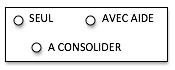 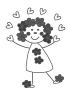           Retrouver des mots dans une liste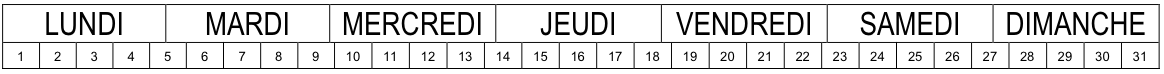                                        JANVIER            FEVRIER           MARS          AVRIL              MAI             JUINEntoure le mot modèle à chaque fois que tu le vois dans la liste.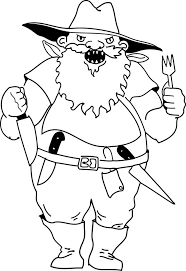 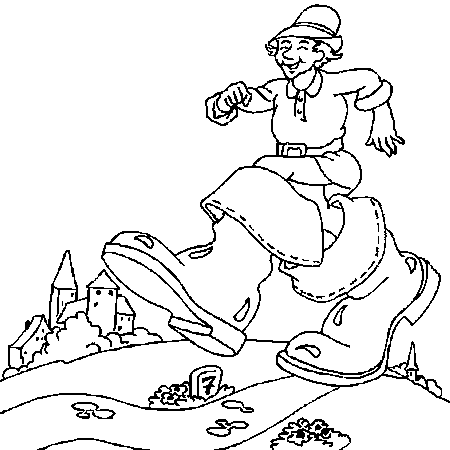 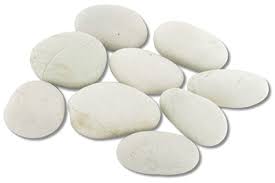 poucet               ogre                caillouxpouce                 olive              caillassepoucet               ogre                caillouxpetit                  ogresse           cabanepépin                  ovale               cailloupoucet               ogre               caillouxpoussin             olivier               cariboupoucette            ogre               carillon	poucet             omelette           cailloux 